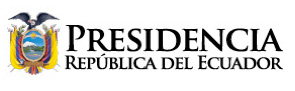 INAUGURACIÓN DE LA MUESTRA “ARTESANO - ARTISTA: TRADICIÓN Y CREACIÓN”Quito, agosto 01 / 2018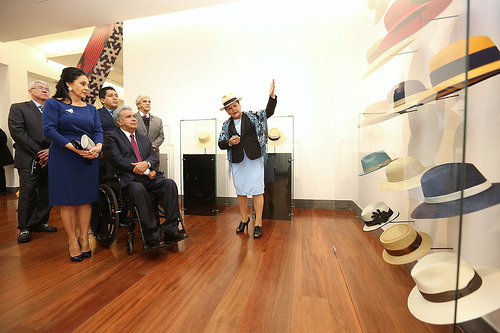 Muchísimas gracias, queridos amigos.La verdad es que no deja de asombrarme e impulsarme el entusiasmo que Rocío (González, la primera dama) suele poner a todo aquello que lo convierte en pasión.Una de esas cosas es la artesanía. Es algo que le fascina, le enternece y, sobre todo, le impulsa para seguir ayudando a los queridos y queridas artesanos, para que puedan cumplir con su actividad cada vez de mejor manera.Hoy estamos aquí para inaugurar una muestra bellísima de arte ecuatoriano, una muestra de lo que suelen llamar “artesanía”, y cuya diferencia —si es que la hay— entre arte y artesanía, para mí, es imperceptible.Por eso saludo el acierto de mi esposa, Rocío, de llamar “Exposición de ART-esano ART-ista”. Como bien se anota en la presentación del magnífico catálogo, son piezas que causan los mismos efectos que una obra de arte. Y suponen también las mismas capacidades, las mismas habilidades, las mismas destrezas y las mismas experiencias del artista.Si asumimos que llamamos artesanía al producto de una creación humana trabajada prioritariamente de manera manual, que responde a una tradición muchas veces milenaria, y expresa una memoria histórica y cultural de todo un pueblo, concordaremos en que estamos frente a un patrimonio cultural de insospechados alcances para el turismo, para la inversión, para la industria, para los emprendimientos, para la identidad nacional...La pregunta que surge siempre es: ¿Se le ha dado el vuelo que merece? Mucho me temo que el Estado ecuatoriano está todavía en deuda con la artesanía.El gran Benjamín Carrión decía que no hay mejor manera de ser innovadores que imitando lo bueno.Me pregunto: ¿Por qué no hemos aprendido de países hermanos, como Colombia o México, que tienen instituciones especializadas y dedicadas al fomento de la artesanía con todo lo que eso implica: diseño, control de calidad, promoción, venta, innovación, incluidos también museos nacionales de artesanías?Voy a convocar a una mesa de diálogo sobre este tema, para que las instancias de gobierno —como los ministerios de Producción, Cultura, Turismo, Ambiente, Comercio— escuchen al sector de la artesanía artística, patrimonial y cultural. Y propongan una solución a este vacío que persiste todavía en nuestra política de fomento al arte, la cultura y la vigorización de nuestra identidad.La muestra “Artesano – Artista: Tradición y Creación” busca, precisamente, reconocer que la artesanía de Ecuador no solo es valiosa por su extrema calidad, sino por su naturaleza más que milenaria:Paja toquilla, tejidos, orfebrería se muestran aquí para dar fe de cómo esa cultura de nuestro país es rica, diversa, ancestral, creativa, imaginativa, innovadora.Por ello me resisto a no llamar a todo esto realmente arte ecuatoriano. Porque, conociendo el origen y valor de estos objetos, conservamos nuestra identidad y la cuidamos. Para que nuestros hijos encuentren en las costumbres ancestrales y en la belleza de estas creaciones la raíz de nuestra fortaleza como pueblo.Este momento me viene a la mente una frase de Radhakrishnan, que creo que define la actividad artesanal-artística.Dice: “Teje la tela con hilos que nacen del corazón, como que tu amado(a) fuera a vestir con ellos”.Para que los que vienen comprendan que la fuerza de una nación se asienta en el conocimiento de su pasado: Uno solo defiende lo que ama, pero solo ama realmente aquello que conoce.Esta es una frase-bandera que debería cobijar todo nuestro quehacer cultural patrimonial, porque la artesanía guarda los secretos de la historia de una nación y de su gente, de sus costumbres y de sus tradiciones.Conversar con un artesano —de la paja toquilla, del tejido o de la filigrana— es encontrar la sabiduría de quien ha aprendido que todo tiene su tiempo y todo tiene su momento.Para ellos es más importante recorrer el camino que llegar al destino.Justamente hoy por la mañana conversábamos con los compañeros de trabajo, y les manifestaba una frase de Stephen Hawking, que dice: “es más importante disfrutar del camino que llegar”. Eso es cierto, y lo saben nuestros artesanos.“Lo hermoso es construir, no necesariamente concluir”, me decían. ¡Y cuánta razón tienen!Sin embargo, por una incorrecta o nula política hacia la artesanía,  hemos desaprovechado esa sabiduría, obligando a los artesanos a que se encarguen de todo el proceso:Desde la obtención de la materia prima, pasando por la elaboración, hasta el diseño del empaque y la comercialización.Eso no hace sino institucionalizar la improvisación, desvirtuar la calidad y empobrecer el diseño. Y, por supuesto, también empobrecer al artista.Afortunadamente hay investigadores, historiadores y estudiosos de nuestra artesanía. Cómo no agradecerles por la tarea realizada con seriedad, con amor y paciencia, para consolidar nuestra memoria histórica.En 2012, la UNESCO declaró la técnica de elaboración de nuestros sombreros de paja toquilla como Patrimonio Inmaterial de la Humanidad.También el gobierno y el Estado ecuatoriano se han esforzado por reconocer como Patrimonio Inmaterial otras técnicas, otros conocimientos, otros saberes ancestrales y, por supuesto, nuestras festividades.Debemos continuar con las investigaciones y con este trabajo de puesta en valor de lo nuestro, pero en un contexto de política de Estado. Vamos a emprender desde ahora un programa nacional de fomento a la artesanía. Debemos tener un Programa Nacional de Fomento a la Artesanía.Por ello es muy grato para mí declarar inaugurada la exposición “Artesano – Artista: Tradición y creación”, que en gran medida obedece a la pasión que mi esposa, Rocío, tiene por las artesanías ecuatorianas.Y una pasión que me ha inculcado a mí también, bastante. Yo fui muy amante del arte ecuatoriano, y poca atención le había prestado a la artesanía, hasta que Rocío tuvo la gentileza de empezar a explicarme la artesanía ecuatoriana.Y, bueno, ahora somos una familia que ama muchísimo la artesanía. Veo que contagió a todo el equipo cultural de la Presidencia, y con seguridad lo mismo sucederá con todos ustedes cuando visiten la exposición.Amigas, amigos; artesanos-artistas del país:Desde hoy la artesanía artística es una de las prioridades de la promoción, el fomento y la educación en el Ecuador.Muchísimas gracias.LENÍN MORENO GARCÉSPresidente Constitucional de la República del Ecuador